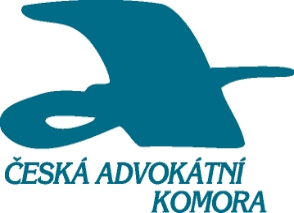 Česká advokátní komora regionální středisko Západní Čechy zve advokáty a advokátní koncipienty na seminář nazvanýNové insolvence a oddluženíDatum konání:		pondělí 21. října 2019 od 9,00 do 13,00 hodinMísto konání: 		hotel Parkhotel, U Borského parku 31, Plzeň	Seminář povedou:             Mgr. Viktor Švantner, advokát a insolvenční správceJUDr. Ing. Pavel Šašek, Ph.D., insolvenční soudce Krajského soudu v Plzni Anotace semináře:	Od 1. června 2019 nabyla účinnosti novela insolvenčního zákona, která nově upravila podmínky způsobu řešení úpadku. Seminář se zaměří na odlišnosti od staré právní úpravy, zapojení advokáta do procesu oddlužení, specifika poskytování právních služeb v této oblasti a aktuální a použitelnou soudní judikaturu. Číslo akce: 			46913Účastnický poplatek: 	300,-  Kč včetně DPH v zákonné výši	Uzávěrka přihlášek: 	14. října 2019, po tomto termínu sledujte webové stránky nebo nás kontaktujte na telefonním čísle 377 321 490. Časový rozvrh:08,40 – 09,00    	příchod účastníků, prezence09,00 – 10,45    	seminář 10,45 – 11,15   	přestávka na kávu a drobné občerstvení11,15 – 13,00   	závěr semináře a diskuseInformace pro advokáty:účastí na tomto semináři získá advokát 4 kredity započitatelné do dalšího vzdělávání advokátů.Informace pro advokátní koncipienty:seminář je započitatelný za jeden polodenní volitelný seminář. Organizační pokyny a informace pro účastníky:1. Zájemci o účast na této akci vyplní a zašlou naskenovanou přihlášku na adresu julie.sindelarova@email.cz . 2. Po potvrzení příjmu přihlášky zájemci uhradí účastnický příspěvek (vložné) ve výši 300 Kč na účet č. 6724361001/2700, konstantní symbol: 0308, variabilní symbol: 46913 společně s pětimístným evidenčním číslem advokáta u ČAK (objednatele) bez uvedení pomlčky či lomítka (např. 4691300333). 3. Akce je přednostně určena advokátům a advokátním koncipientům západočeského regionu. 4.  Přihláška je závazná. Řádně přihlášení účastníci jsou registrováni na seminář. Na základě této přihlášky (dle fakturačních údajů v ní uvedených) je před konáním akce vystaven daňový doklad, který je cca do 10 dnů po konání zasedání zaslán do datové schránky objednatele.Zrušení účasti lze provést pouze písemně – emailem, a to nejméně 3 pracovní dny předem. Zaplacené vložné se bez omluvy, jen ze závažných důvodů sdělených písemně nejméně 3 dny před konáním, nevrací.Pokud je nepřítomnost na akci avizována méně jak 3 pracovní dny předem, lze přijmout pouze omluvu písemně doložitelnou (např. lékařským potvrzením o náhlém onemocnění, úrazu apod.).Bez písemné omluvy je daňový doklad automaticky generován vnitřním informačním systémem ČAK a i v případě nepřítomnosti účastníka zaslán objednateli k úhradě vložného.5. Účastnické poplatky (vložné) se bez předchozí vážně odůvodněné omluvy (viz bod 4.) nebo při nepřítomnosti přihlášeného účastníka nevracejí. 6. Účastníci budou evidováni podle pořadí doručených přihlášek, účastníkům přihlášeným e-mailem zašleme potvrzení o doručení. Účastníky, kteří z kapacitních důvodů nebudou zařazeni na seminář, e-mailem informujeme.7. Vyplněním a zasláním přihlášky souhlasí účastník s podmínkami zde uvedenými. Těšíme se na setkání s Vámi.			   JUDr. Daniela Kovářová        									regionální představitelka                  